МКОУ Витинская ОШНоминация:	Интегрированные занятия «За безопасность вместе!»Составил: Басалаева Милана ПетровнаСеверный район, д.ВитинскАктуальностьВ Новосибирской области проблема дорожно-транспортного травматизма по своей численности мало уступает всероссийской. Статистика показывает: ситуация с ДДТТ имеет тенденцию к ухудшению, что связанно с резким ростом количества автомобилей на дорогах, увеличением мощности новых моделей автомобилей и вследствие этого увеличение скорости автомобильного потока.Исследования в данной области показывают, что все причины ДТП с участием школьников во многом связаны с их возрастными и психофизиологическими особенностями, такими, как незрелость, неспособность правильно оценить обстановку, специфичность реакции на приближающийся автомобиль и др. Часто это связано с несоблюдением правил дорожного движения, их незнанием. Предоставленные самим себе, дети мало считаются с реальными опасностями на дороге, так как недооценивают собственные возможности, считая себя ловкими и быстрыми. У них еще не выработалась способность предвидеть возможность возникновения опасности в быстро меняющейся дорожной обстановке, поэтому важно научить детей дорожной грамоте, правилам поведения на улицах.Проблема обучения школьников безопасному участию в дорожном движении актуальна и современна, её решение помогает сформировать у детей систему знаний, осознанных навыков безопасного участия в дорожном движении, и как следствие – снижение дорожно – транспортных происшествий с участием детей.Конечно же, данная работа ведется в школе регулярно, в системе. И, как обобщение полученных знаний, предлагаем проведение профильного дня «День безопасности дорожного движения». Данный проект мы проводили во время ДОЛДПД.       Тип проекта: Информационный, практико-ориентированный, комплексный, групповой.Сроки проекта: 2016-2017 учебный год. Участники проекта: учащиеся МКОУ Витинской ОШ. Цель: способствовать формированию осознанного поведения в дорожно-транспортных ситуациях.Задачи проекта:1. Расширение знаний детей о правилах поведения на дороге и умение применять полученные знания в повседневной жизни.2. Объединение усилий педагогов и родителей в вопросе ознакомления детей с правилами дорожного движения и их соблюдению в жизни; планомерное и активное распространение знаний о правилах дорожного движения среди родителей.3. Разработку наглядных материалов, оказывающих развивающее воздействие и познавательную стимуляцию на детей подготовительной группы.Предполагаемые результаты:Образовательные: Познакомить и дополнить знания детей о правилах дорожного движения, строение улицы и дорожными знаками, предназначенными для водителей и пешеходов, с работой Государственной инспекции безопасности дорожного движения. Научить детей предвидеть опасное событие, уметь по возможности его избегать, а при необходимости действовать.Развивающие: Развивать осторожность, внимательность, самостоятельность, ответственность и осмотрительность на дороге. Стимулировать познавательную активность, способствовать развитию коммуникативных навыков.Воспитательные:  Воспитывать навыки личной безопасности и чувство самосохранения, чувство самоконтроля, ответственности. Формировать осознанное поведение на улице и общественном транспорте. I этап подготовительный:1. Постановить проблему перед детьми «Для чего необходимо знать правила дорожного движения?».2. Определить продукт проекта: знание и соблюдение правил дорожного движения.3. Довести до детей важность данной проблемы: «Незнание правил дорожного движения может привести к беде!»4. Подобрать художественную литературу, подготовить наглядный иллюстрированный материал по теме проекта.5. Изучить методическую литературу:• К. Ю. Белая «Как обеспечить безопасность школьников» • Авдеева Н. Н., Стеркина Р. Б., Князева О. Л., «Безопасность»• В. А. Добряков «Три сигнала светофора»• В. Э. Рубляк «Правила дорожного движения»• Е. С. Смушкевич, А. Я. Якупов «Мы по улице идем»• Э. Я. Степанкова «Дошкольникам - о правилах дорожного движения6. Провести с детьми анкетирование по темам: «Какой ты пешеход и пассажир?».7. Анкетирование для родителей по правилам дорожного движенияII этап реализационныйОрганизовать работу по решению задач проекта через:1) Чтение художественной литературы в библиотеке:-Б. Житков «Светофор»-Дмоховский А. «Чудесный островок»;-Дорохов А. «Подземный ход», «Заборчик вдоль тротуара», «Шлагбаум»;-Кожевников В. «Светофор»;-Кривицкая А. «Тайны дорожных знаков»;-Маршак С. «Светофор»;-Мигунова Н. А. «Светофор»;-Михалков С. «Дядя Стёпа – милиционер»;-Пишумов Я. «Пешеходный светофор», «Посмотрите, постовой»,-Пляцковский И. «Светофор»;-Прокофьев С. «Мой приятель – светофор»;-Северный А. «Светофор»;-Серяков И. «Законы улиц и дорог»;2) Рассматривание иллюстраций, картинок в библиотеке во время перемен;3) Дидактические игры – пятиминутки во время перемен:-«Светофор»-«Угадай-ка»-«Наша улица»-«Поставь дорожный знак»-«Это я, это я, это все мои друзья!»-«Будь внимательным»- «Доскажи словечко»-«Узнай по описанию».4) Подвижные игры:-«Пешеходы и автомобили»-«Дорожные знаки и автомобили»-«Светофор» и другие.5) Сюжетно - ролевые игры:-«Пешеход»,-«Служба спасения»-«Поездка домой на автобусе»6) Отгадывание загадок на уроках чтения.7) Разучивание песен по теме проекта на уроках пения.8) Целевые прогулки - наблюдения за действиями пешеходов в условиях улицы, разбор каждой ситуации; изучение дорожных знаков в селе.9) Разбор ситуаций на классных часах:-«Чего не должно быть»-«Как правильно перейти через дорогу?»-«Какие знаки помогают пешеходу в пути?»-«Что нужно знать, если находишься на улице один?»10) Конкурс сочинений:«Что случилось бы, если бы не было правил дорожного движения?»;«Если бы все знаки перепутались?»;«Истории в транспорте».11)Просмотр обучающих видео фильмов о правилах дорожного движения на информационных сайтах, обучающие онлайн-игры на уроках информатики, во внеурочное время. 12) Мероприятие, совместно с родителями «Мама, папа, я  - знающая ПДД семья»13) Общешкольные родительские собрания: «Родитель, твой ребенок пешеход!»; «ДТП с участием детей. Суицид».14) Классные часы.15) Оформление информационных уголков по ПДД.16) Конкурс плакатов «Мой безопасный маршрут».17) Рисование знаков ДД ни уроках ИЗО.18) Участие в районном этапе конкурса «Зелёная волна – 2017».19) Выступление агитбригады «Светофорик».  III этап Заключительный-Оформление выставки плакатов и рисунков «Безопасность на дорогах».-Оформление уголка «Правила дорожного движения для детей»-Организация итогового профильного дня во время летнего оздоровительного лагеря «День безопасности дорожного движения».-Анкетирование детей «Чему я научился за год».-Анкетирование родителей «Мой ребёнок пешеход и пассажир».Полученный результат.Осуществление данного проекта способствовало более глубокому усвоению детьми правил дорожного движения, закреплению знаний и умений применять полученные знания в повседневной жизни, формированию осознанного отношения к их соблюдению, развитию чувство контроля, самоконтроля, ответственности и готовности отвечать за свои поступки. Родители с большим удовольствием способствовали осуществлению данного проекта. В коридоре школы появились новые информационные стенды.Таким образом, подобная система работы по обучению детей правилам дорожного движения дает положительные результаты, самое главное то, что родители и дети заинтересовались данной проблемой. Проект может быть использован в других ОУ.ПРИЛОЖЕНИЕ\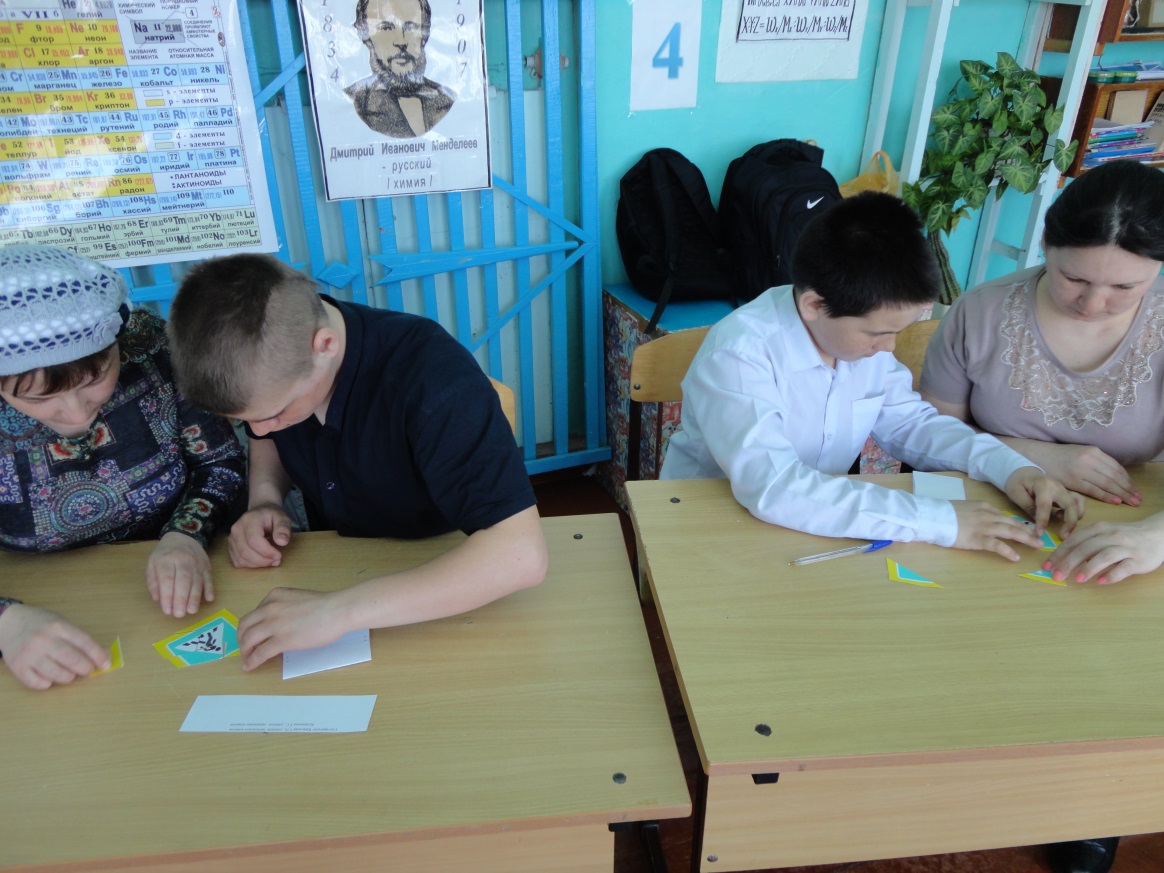 «Мама, папа, я – знающая ПДД семья»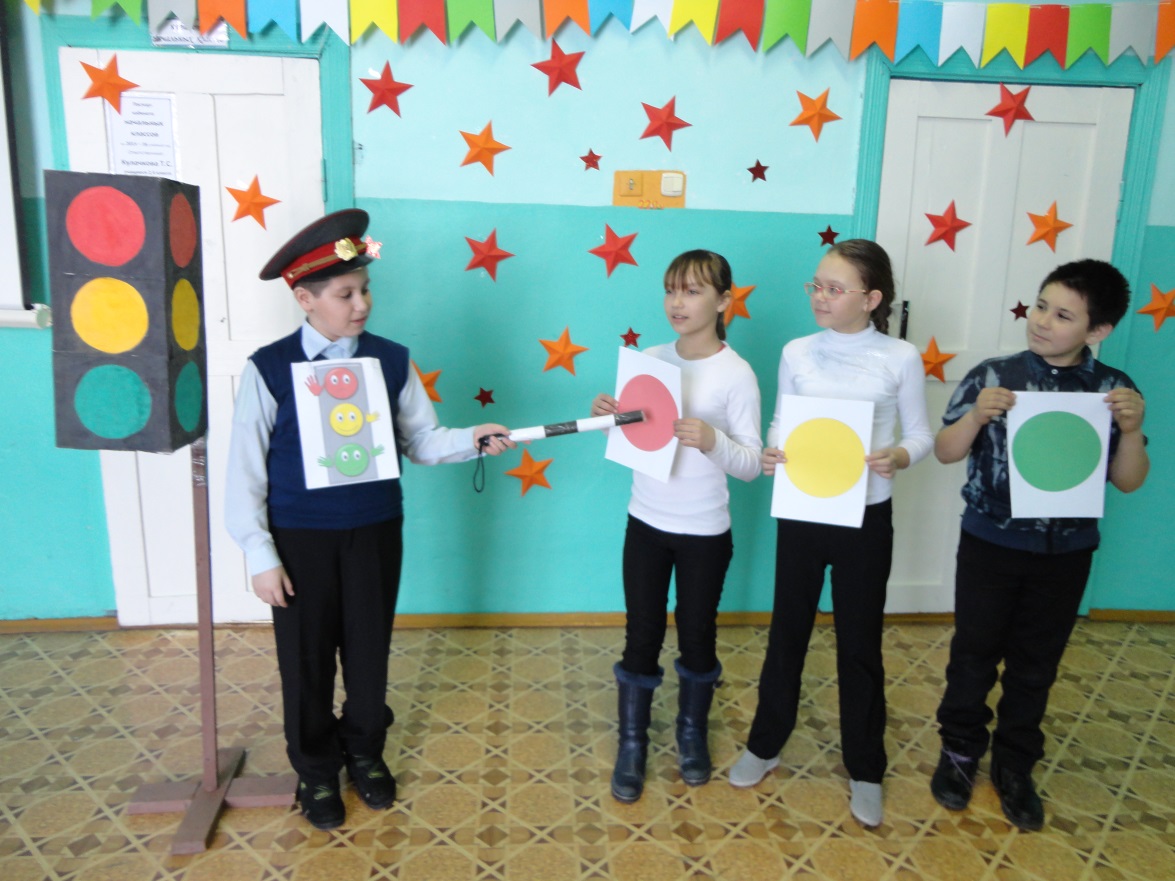 Выступление агитбригады «Светофорик»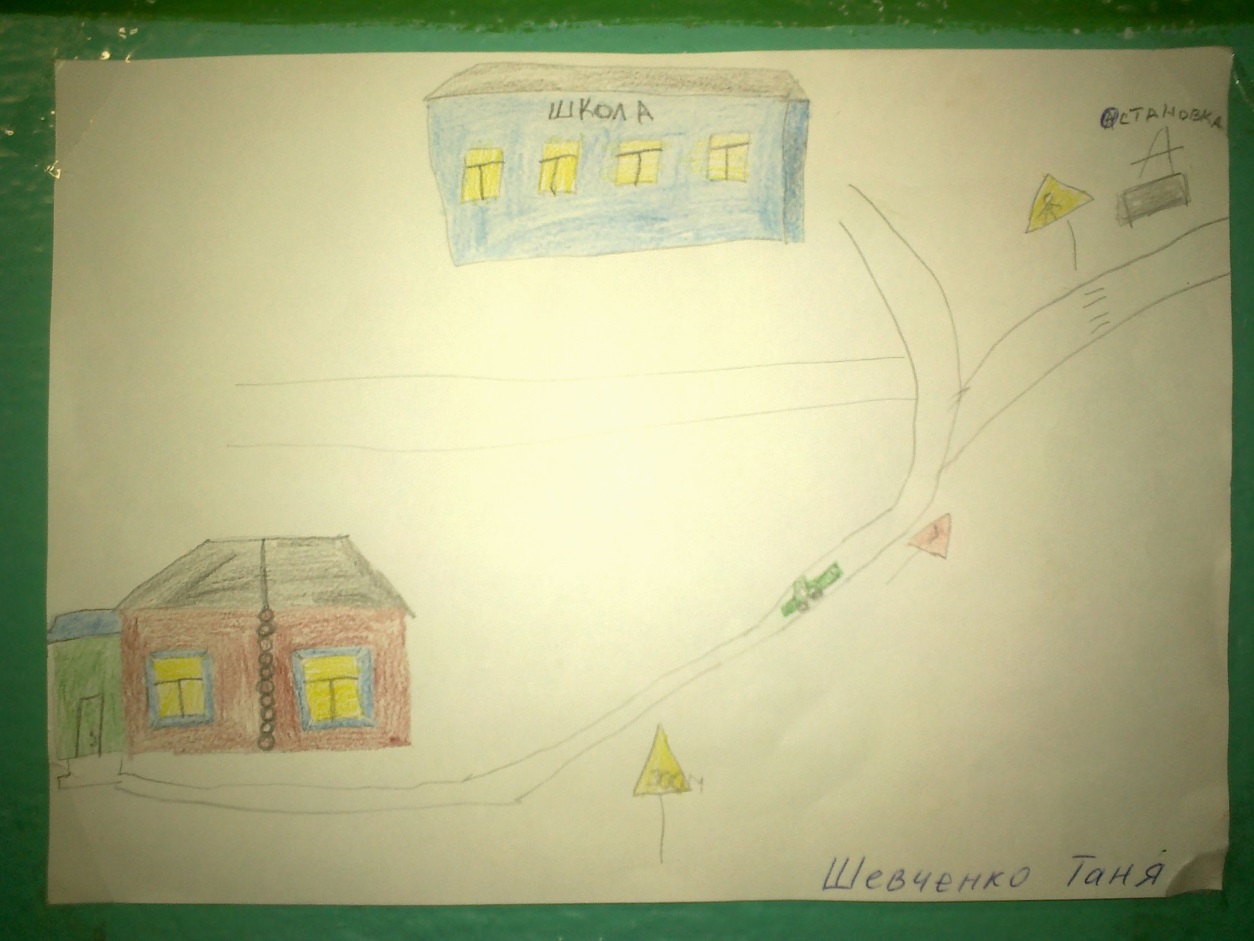 Конкурс плакатов «Мой безопасный маршрут»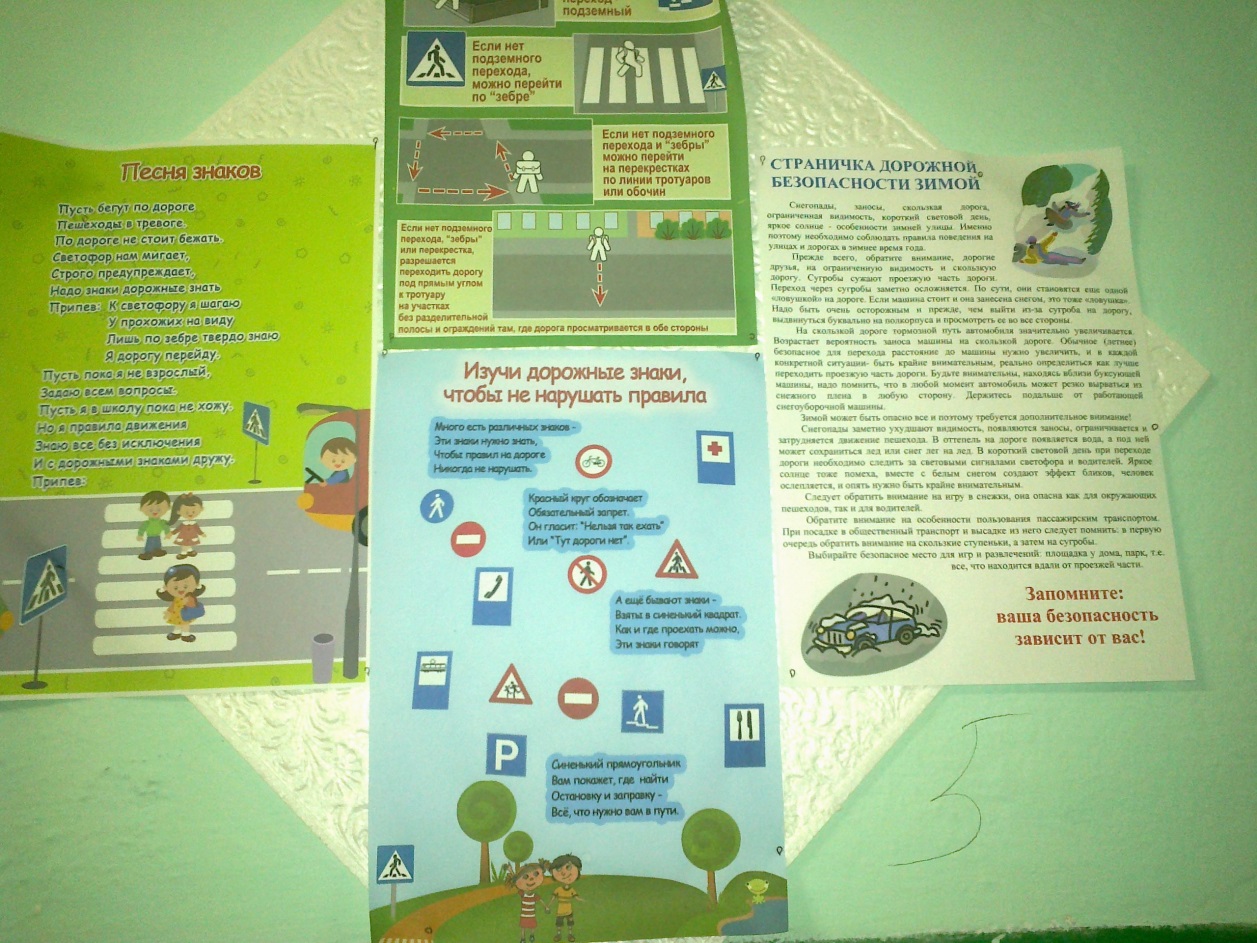 Уголок  «Правила дорожного движения для детей»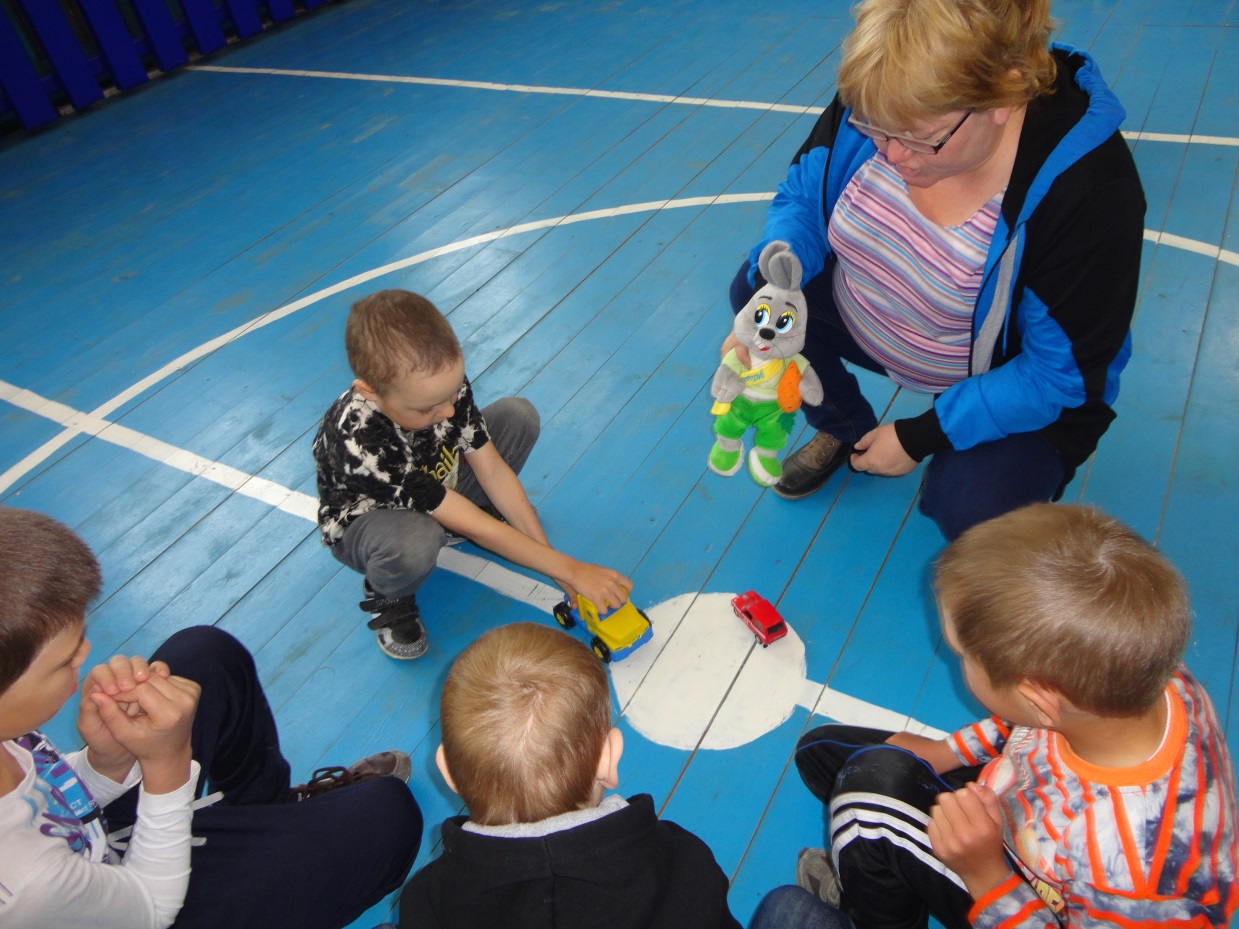 Итоговый профильный день во время летнего оздоровительного лагеря «День безопасности дорожного движения»